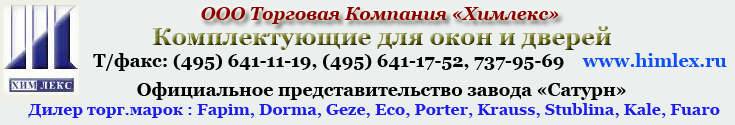 НОВИНКИ ПРОДУКЦИИ ОСЕНЬ 2016!!!                                                                                                                               Скрытая фурнитура на Алюминиевые окна системы ЕВРОПАЗ (FAPIM Италия)Уважаемые коллеги, рады Вам сообщить,  что в Ассортименте нашей компании появилась скрытая фурнитура на Алюминиевые окна системы ЕВРОПАЗ          Новинка с 21.11.2016 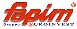 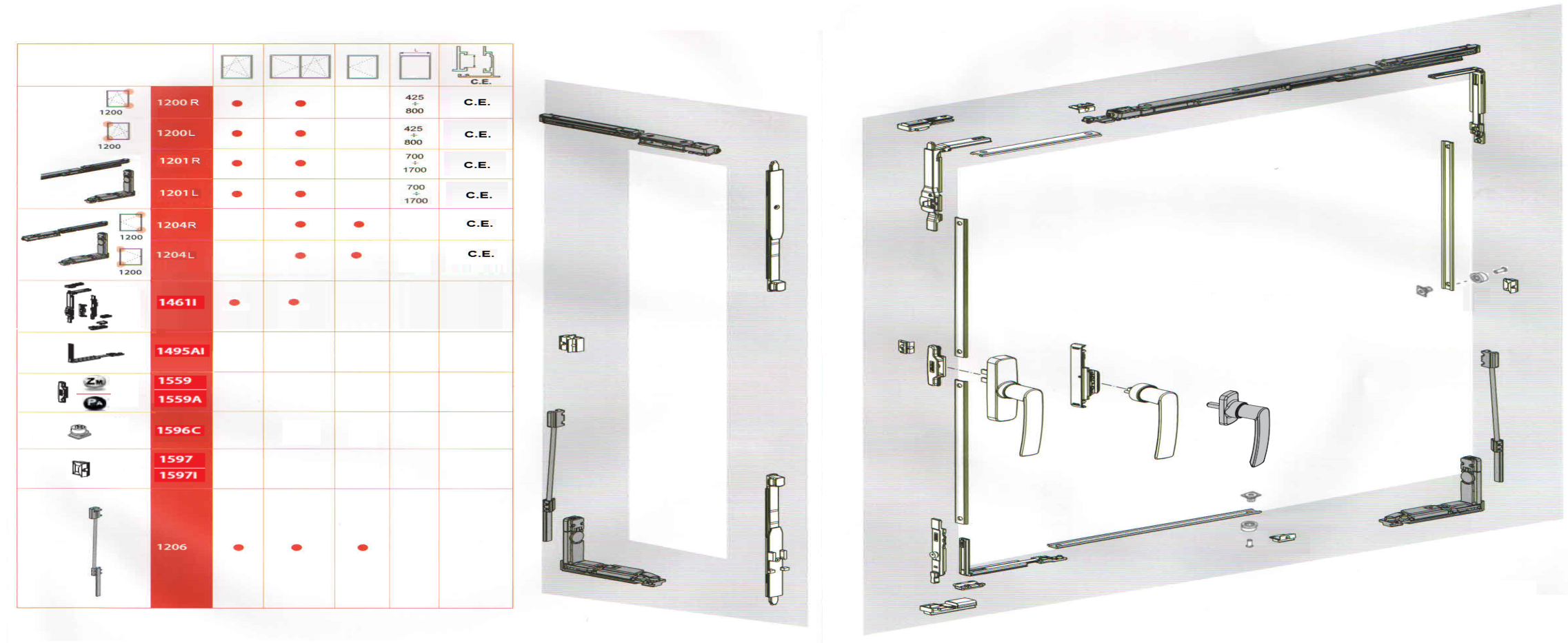 Стоимость и спецификация            Полная складская программа в МосквеПри выставлении счетов цена указывается из расчета курса € по курсу ЦБ РФ на день выставления счета + 2%                 Технические Характеристики и Преимущества по сравнению с существующими Аналогами других производителей:Скрытая оконная фурнитура торговой марки Фапим для Алюминиевых окон системы Европаз рассчитана на створки с весом до 170 кг, что позволяет изготавливать конструкции окон с большим размером и весом без видимых деталей.Открывание створок на 180° градусов. У существующих Аналогов максимум на 110° градусов.Регулировка фурнитуры в трех плоскостях. У существующих Аналогов данной фурнитуры нет регулировки по прижиму.Наличие Зацепов на верхней и нижней петле полностью  исключает продувание створки при сильных порывах ветра.Комплектация с ножницами 2-х размеров. Короткие от 422мм до  800 мм. Длинные от 700 мм до 1700 мм.Запорный комплект  + дополнительные точки запирания подходят для установки со стандартным Комплектом фурнитуры серии GaliCube (Актуально для фирм использующих в своем производстве Оконную фурнитуру FAPIM)Безопасность для детей от защемления пальцев обеспечивает минимальный зазор со стороны скрытых петель в поворотном положении створки.Максимальный прижим створки по периметру обеспечивает отсутствие продувания и звукозащиту алюминиевого окна. ________________________________________________________________________________________________________________________________________________Доставка по г. Москва автотранспортом ООО ТК «ХИМЛЕКС» при сумме заказа от 30 тысяч рублей.Доставка до терминала Транспортной Компании Деловые Линии в г. Москва Ежедневно вне зависимости от суммы Заказаwww.himlex.ruАртикулЦветНаименованиеКол-во в упаковкеЦена 20160757Bi_9999_Grezzo crom.Ручка оконная NEFER MIDI с одной передачей50 €    7,95 0757Bi_3737_Ral 9005Ручка оконная NEFER MIDI с одной передачей50 €    7,95 0757Bi_5858_Ral 9016Ручка оконная NEFER MIDI с одной передачей50 €    7,95 0757Bi_G5G5_Ral 9006Ручка оконная NEFER MIDI с одной передачей50 €    7,95 1200R_0000_No ColoreСкрытые средние ножницы 422-800 правые10 €  55,50 1200L_0000_No ColoreСкрытые средние ножницы 422-800 левые10 €  55,50 1201R_0000_No ColoreСкрытые длинные ножницы 700-1700 правые10 €  56,30 1201L_0000_No ColoreСкрытые длинные ножницы 700-1700 левые10 €  56,30 1204R_0000_No ColoreСкрытые поворотные петли, правые10 €  52,40 1204L_0000_No ColoreСкрытые поворотные петли, левые10 €  52,40 1461I_Z5Z5_ChromitingБазовый набор без насадки для ручки50 €  11,30 1495AI_Z5Z5_ChromitingДополнительная угловая передача50 €    4,60 1559A_P1P1_Nylon GrigioНасадка на ручку с одной передачей (Полиамид)50 €    0,65 1559_Z5Z5_ChromitingНасадка на ручку с одной передачей 50 €    1,32 1566A_Z5Z5_ChromitingНасадка на ручку с одной передачей 50 €    1,00 1597I_Z5Z5_ChromitingОтветная планка100 €    0,85 1597A_Z5Z5_ChromitingОтветная планка, регулируемая50 €    1,58 1596C_Z5Z5_Chromiting Регулируемая цапфа50 €    0,85 